Nowogród Bobrzański,   dnia 14.06.2022 r.Burmistrz Nowogrodu Bobrzańskiego 
ogłasza 
I przetarg ustny nieograniczony 
na sprzedaż nieruchomości Położenie m.  Nowogród BobrzańskiPrzedmiotowa nieruchomość gruntowa, niezabudowana, określona nr działki 1856/5 i 1856/6 położona w Nowogrodzie Bobrzańskim przy ul. Energetyków. Otoczenie nieruchomości stanowią grunty produkcyjno-usługowe (Firma Eurovia Polska S.A produkująca tłuczeń drogowy, Firma Midparts- sprzedaż części nowych i używanych do automatycznych skrzyń biegów oraz naprawa skrzyń automatycznych, Firma Elewar- skup zboża ). Kształt działek regularny, prostokątny. Teren płąski, uzbrojony w media. Na działkach znajdują się hałdy- wysypisko ziemi z gruzem, rośnie również kilka drzew- samosieje. Ewentualne uprzątnięcie i uporządkowanie terenu spoczywa na kupującym. Dojazd od ul. Pocztowej, drogi biegnącej z Nowogrodu Bobrzańskiego do Lubska drogą ul. Białowicką do ul. Energetyków. Ewentualne zagospodarowanie działki będzie możliwe na podstawie decyzji wynikających z przepisów prawa. Przetarg odbędzie się 21.07.2022 roku. o godz. 10:30 w budynku Urzędu Miejskiego w Nowogrodzie Bobrzańskim przy ul. Słowackiego 11, pok. nr 100.W przetargu mogą uczestniczyć osoby fizyczne i prawne, jeśli najpóźniej do dnia 18 lipca 2022 r. wpłacą wadium w pieniądzu w wysokości 28 500,00  zł na konto nr 97 9657 0007 0020 0200 0693 0001  BS z dopiskiem „ wadium za działkę nr 1856/5 i 1856/6” ( za terminową datę wpłaty wadium przelewem uważa się datę wpływu środków na konto do dnia 18 lipca 2022 r.). Z obowiązku wniesienia wadium zwolnione są osoby określone w § 5 „Rozporządzenia Rady Ministrów z dnia 14 września 2004 w sprawie sposobu i trybu przeprowadzania przetargów oraz rokowań na zbycie nieruchomości.”Kwota uzyskana w przetargu za nieruchomość płatna jest jednorazowo przed zawarciem aktu notarialnego na konto Urzędu Miejskiego.Wadium wpłacone przez Nabywcę nieruchomości zostaje zaliczone na poczet ceny nabycia nieruchomości.Koszty związane z przeniesieniem prawa własności pokrywa Nabywca nieruchomości.W przypadku osoby, która przetarg wygra wadium zalicza się na poczet ceny nabycia nieruchomości. Wylicytowana cena sprzedaży nieruchomości podlega zapłacie do czasu zawarcia aktu notarialnego, którego termin zostanie ustalony najpóźniej w ciągu 21 dni od rozstrzygnięcia przetargu. Jeśli osoba ustalona jako nabywca nieruchomości nie stawi się bez usprawiedliwienia w miejscu i terminie podanym w zawiadomieniu , sprzedający może odstąpić od zawarcia umowy sprzedaży, a wpłacone wadium nie podlega wówczas zwrotowi. Osobom, które przetargi nie wygrały zwrot wadium nastąpi niezwłocznie po zakończeniu przetargu.Osoba uczestnicząca w przetargu musi okazać dowód wpłaty wadium oraz dowód tożsamości,  a osoba reprezentująca w przetargu osobę prawną lub fizyczną musi okazać się dodatkowo kompletem dokumentów do jej reprezentowania.Organizator przetargu zastrzega sobie prawo do odwołania przetargu bez podania przyczyny.Ogłoszenie o przetargu umieszczone jest na stronie internetowej Urzędu Miejskiego: www.nowogrodbobrz.pl, w Biuletynie Informacji Publicznej: bip.nowogrodbobrz.pl, w Gazecie Lubuskiej oraz na tablicy ogłoszeń w siedzibie Urzędu Miejskiego w Nowogrodzie Bobrzańskim, ul Słowackiego 11. Szczegółowe informacje można uzyskać w Urzędzie Miejskim w Nowogrodzie Bobrzańskim , ul Słowackiego 11, 66-010 Nowogród Bobrzański p. nr 204 oraz pod nr telefonu 517 886 286. BURMISTRZNowogrodu BobrzańskiegoPaweł Mierzwiak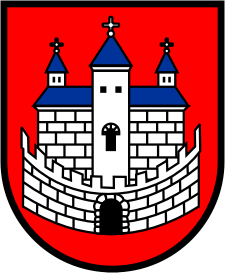 Urząd Miejski w Nowogrodzie BobrzańskimUrząd Miejski w Nowogrodzie BobrzańskimUrząd Miejski w Nowogrodzie Bobrzańskimul. J. Słowackiego 11      66-010 Nowogród Bobrzański NIP: 9291004928
e-mail: now.bobrz.um@post.pl
web: www.nowogrodbobrz.plDni i godziny urzędowania: Poniedziałek  8.00-16.00wtorek - piątek.7.00 – 15.00Nr telefonów i faksów:   Tel. 517886286Nr telefonów i faksów:   Tel. 517886286Lokalizacja nieruchomości obręb 0002- Nowogród BobrzańskiNr działki, powierzchnia1856/5 pow. 0,5551 ha        1856/6  pow. 0,5569 haObciążenie nieruchomościBrakNr KWZG1E/00048692/1PrzeznaczenieDla przedmiotowego terenu działek 1856/5 i 1856/6 brak jest miejscowego planu zagospodarowania przestrzennego. Działki zgodnie z ustaleniami studium uwarunkowań i kierunków zagospodarowania przestrzennego miasta i gminy Nowogród Bobrzański – Uchwała XXXV/328/2021 Rady Miejskiej Nowogrodu Bobrzańskiego z dnia 29.04.2021 r. znajdują się na terenie aktywności gospodarczej, obiektów produkcyjnych, składów i magazynów, usług oznaczonym symbolem PU. Działki zgodnie z ewidencją gruntów i budynków zostały oznaczone symbolem Bp- zurbanizowane tereny niezabudowane lub w trakcie zabudowy. .Termin zagospodarowania nieruchomościnie dotyczyCena wywoławcza285 000,00 złWadium28 500,00 złMinimalne postąpienie1% ceny wywoławczej